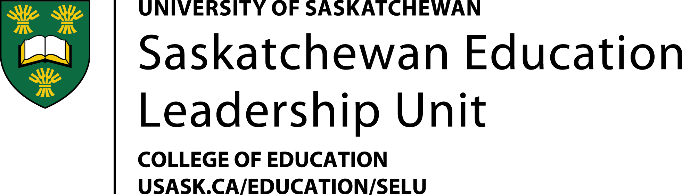 ORDER FORMA GUIDE TO SASKATCHEWAN SCHOOL LAW
3rd EditionName:		__________________________________________School Division:	__________________________________________School:		__________________________________________Address: 		__________________________________________Telephone:		__________________________________________E-mail Address:	__________________________________________# of Copies:		__________________________________________Cost:		$49.99 + 2.50 GST = $52.49		15 Copies or more:  $44.99 + 2.25 GST = $47.24 Credit Card Payments Accepted:Credit Card Number: __________________________________________________Expiry date:  __________________________________________________________Department of Educational AdministrationUniversity of Saskatchewan28 Campus DriveSaskatoon, SK  S7N 0X1  CanadaTel. (306) 966-7634  Fax (306) 966-7916